52                               52  Broadway, 18th Floor, New York, NY 10004                                                        The UFT Teacher Center National National 			            Board Support Program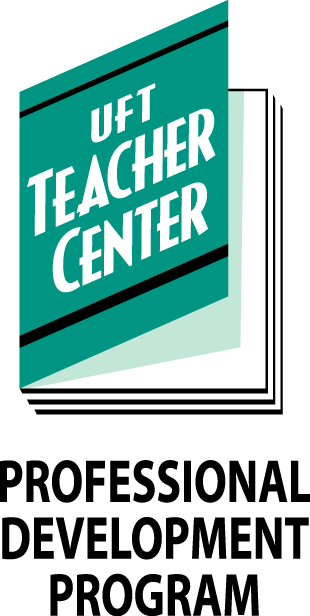 September 2, 2019                     Support Sessions for Candidates 2019-2020Candidate Support Sessions at the UFT Manhattan Borough Office:Saturday September 14th, 2019, 9:00 AM - 3:00 PM; 52 Broadway 19th Floor, Rm H (Unpacking Component Two)Saturday Sep 21, 2019, 9:00 AM - 3:00 PM; 50 Broadway 2nd Floor, Room EF (Unpacking Component Three)Saturday Oct 5, 2019, 10:00 AM - 2:00 PM; 52 Broadway19th Floor, Room A (Unpacking Component Four)Thursday Oct 17, 2019, 5:00 PM - 7:00 PM; 50 Broadway 2nd Floor, Room C 
Saturday Nov 2, 2019, 10:00 AM - 2:00 PM; 52 Broadway19th Floor, Room A
 Saturday Dec 7, 2019, 10:00 AM - 2:00 PM; 50 Broadway 12th Floor, Room #2

 Thursday Dec 19, 2019, 5:00 PM - 7:00 PM; 52 Broadway  19th Floor, Room H

 Saturday Jan 4, 2020, 10:00 AM - 2:00 PM; 52 Broadway 19th Floor, Room A

  Thursday Jan 16, 2020, 5:00 PM - 7:00 PM; 52 Broadway  19th Floor, Room H

 Saturday Feb 1, 2020, 10:00 AM - 2:00 PM; 50 Broadway   2nd Floor, Room EF

 Thursday Feb 13, 2020, 5:00 PM - 7:00 PM; 52 Broadway  19th Floor, Room H

 Saturday Mar 7, 2020, 10:00 AM - 2:00 PM; 50 Broadway 2nd Floor, Room D 

 Thursday Mar 26, 2020, 5:00 PM - 7:00 PM; 52 Broadway   19th Floor, Room A

 Saturday Apr 4, 2020, 10:00 AM - 2:00 PM; 52 Broadway  19th Floor, Room H (Computer Exercises for Component 1)

Saturday Apr 25, 2020, 10:00 AM - 2:00 PM; 50 Broadway  2nd Floor, Room EF (Computer Exercises for Component 1)

Saturday May 2, 2020, 10:00 AM - 2:00 PM; 52 Broadway  19th Floor, Room A

Saturday May 9, 2020, 10:00 AM - 2:00 PM; 50 Broadway  2nd Floor, Room EF

Saturday May 23, 2020, 10:00 AM - 2:00 PM; 52 Broadway  19th Floor, Room A (Preparing for Component 1)


